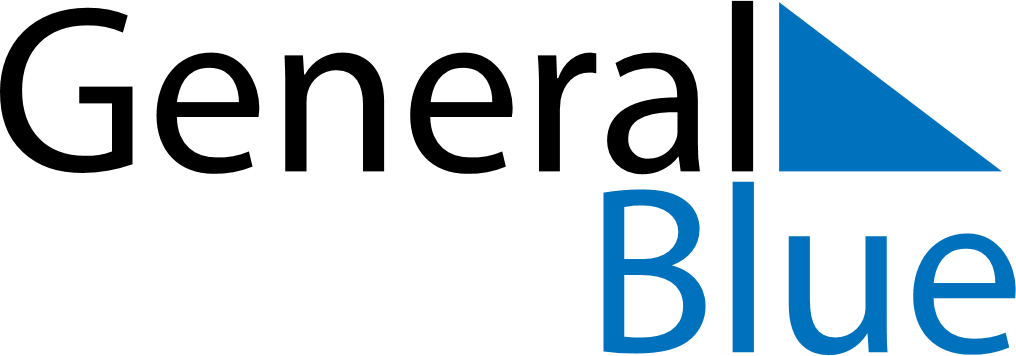 June 2024June 2024June 2024June 2024June 2024June 2024June 2024Melilla, Melilla, SpainMelilla, Melilla, SpainMelilla, Melilla, SpainMelilla, Melilla, SpainMelilla, Melilla, SpainMelilla, Melilla, SpainMelilla, Melilla, SpainSundayMondayMondayTuesdayWednesdayThursdayFridaySaturday1Sunrise: 6:58 AMSunset: 9:21 PMDaylight: 14 hours and 22 minutes.23345678Sunrise: 6:57 AMSunset: 9:21 PMDaylight: 14 hours and 23 minutes.Sunrise: 6:57 AMSunset: 9:22 PMDaylight: 14 hours and 24 minutes.Sunrise: 6:57 AMSunset: 9:22 PMDaylight: 14 hours and 24 minutes.Sunrise: 6:57 AMSunset: 9:22 PMDaylight: 14 hours and 25 minutes.Sunrise: 6:57 AMSunset: 9:23 PMDaylight: 14 hours and 26 minutes.Sunrise: 6:56 AMSunset: 9:23 PMDaylight: 14 hours and 26 minutes.Sunrise: 6:56 AMSunset: 9:24 PMDaylight: 14 hours and 27 minutes.Sunrise: 6:56 AMSunset: 9:24 PMDaylight: 14 hours and 28 minutes.910101112131415Sunrise: 6:56 AMSunset: 9:25 PMDaylight: 14 hours and 28 minutes.Sunrise: 6:56 AMSunset: 9:25 PMDaylight: 14 hours and 29 minutes.Sunrise: 6:56 AMSunset: 9:25 PMDaylight: 14 hours and 29 minutes.Sunrise: 6:56 AMSunset: 9:26 PMDaylight: 14 hours and 29 minutes.Sunrise: 6:56 AMSunset: 9:26 PMDaylight: 14 hours and 30 minutes.Sunrise: 6:56 AMSunset: 9:27 PMDaylight: 14 hours and 30 minutes.Sunrise: 6:56 AMSunset: 9:27 PMDaylight: 14 hours and 31 minutes.Sunrise: 6:56 AMSunset: 9:28 PMDaylight: 14 hours and 31 minutes.1617171819202122Sunrise: 6:56 AMSunset: 9:28 PMDaylight: 14 hours and 31 minutes.Sunrise: 6:56 AMSunset: 9:28 PMDaylight: 14 hours and 31 minutes.Sunrise: 6:56 AMSunset: 9:28 PMDaylight: 14 hours and 31 minutes.Sunrise: 6:56 AMSunset: 9:28 PMDaylight: 14 hours and 32 minutes.Sunrise: 6:56 AMSunset: 9:29 PMDaylight: 14 hours and 32 minutes.Sunrise: 6:57 AMSunset: 9:29 PMDaylight: 14 hours and 32 minutes.Sunrise: 6:57 AMSunset: 9:29 PMDaylight: 14 hours and 32 minutes.Sunrise: 6:57 AMSunset: 9:29 PMDaylight: 14 hours and 32 minutes.2324242526272829Sunrise: 6:57 AMSunset: 9:30 PMDaylight: 14 hours and 32 minutes.Sunrise: 6:58 AMSunset: 9:30 PMDaylight: 14 hours and 32 minutes.Sunrise: 6:58 AMSunset: 9:30 PMDaylight: 14 hours and 32 minutes.Sunrise: 6:58 AMSunset: 9:30 PMDaylight: 14 hours and 31 minutes.Sunrise: 6:58 AMSunset: 9:30 PMDaylight: 14 hours and 31 minutes.Sunrise: 6:59 AMSunset: 9:30 PMDaylight: 14 hours and 31 minutes.Sunrise: 6:59 AMSunset: 9:30 PMDaylight: 14 hours and 31 minutes.Sunrise: 6:59 AMSunset: 9:30 PMDaylight: 14 hours and 30 minutes.30Sunrise: 7:00 AMSunset: 9:30 PMDaylight: 14 hours and 30 minutes.